Körperliche Aktivitäten pro Tag: (Sportart + Zeit): _________________________________Medienkonsum pro Tag:	__________________________________________________Schulsituation (welche Schule + Klasse): ________________________________________Familiensituation (Geschwisterzahl, Alleinerziehung): _____________________________Regelmäßige Medikamenteneinnahme: ________________________________________Zahl der Arztkontakte in den letzten 12 Monaten: _______________________________Ich …….									          trifft zu            trifft nicht zu1  habe Migräne								  	 	    		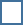 2  musste wegen Kopfschmerzen schon öfter zum Arzt         			 				3  leide unter asthmatischen Beschwerden oder einer chronischen Bronchitis					4  leide unter anderen chronischen Erkrankungen (bitte unten aufführen)					5  leide unter körperlichen Einschränkungen oder Behinderungen						6  mache mir viele Sorgen über meine Gesundheit								7  habe manchmal nervöse Zuckungen (z.B. Blinzel-, Zwinker-, Räuspertic)					8  kann schlecht einschlafen (d.h. liege mehr als eine Stunde wach)						9  wache häufig nachts auf und kann schlecht wieder einschlafen - liege mehr als 1 Sunde wach			10 muss bei starker Aufregung stottern 					 				11  habe mehr als einmal im letzten halben Jahr ins Bett gemacht						12  habe mehr als einmal im letzten halben Jahr eingekotet							13  habe meist nur wenig Appetit										14  (meine Eltern) kochen zuhause nicht mit jodiertem Speisesalz						15  bin extrem wählerisch beim Essen									16  habe ständig Angst dick zu werden									17  habe aufgrund meines Essverhaltens mindestens  7kg abgenommen					18  habe mindestens 10kg Übergewicht									19  werde wegen meines Gewichts geärgert 									20  habe oft mit meinen Eltern Streit									21   fühle mich in meiner Familie nicht wohl									22   muss zwischen meinen Eltern pendeln, weil sie getrennt leben						23   lebe bei nur einem Elternteil										24   streite mich fast jeden Tag mit meinen Geschwistern							…   dabei kommt es auch zu ernsthaften Verletzungen, Quälereien und Drohungen	 			25  bin aufsässiger und ungehorsamer als andere Jugendliche      						21  wurde wegen meines Verhaltens einmal vom Schulbesuch oder Ausflug ausgeschlossen			22  habe schlechte Noten in der Schule									23  fühle mich immer öfters durch den Unterrichtsstoff gestresst 						              24  schwänze manchmal die Schule										25  habe starke Angst davor zur Schule zu gehen								26  werde von anderen Jugendlichen  häufig geärgert, gehänselt, verprügelt																         trifft zu       trifft nicht zu27  habe Angst vor anderen Jugendlichen					 				28  habe überhaupt keinen Kontakt zu Gleichaltrigen								29  prügle mich häufig mit anderen Jugendlichen				 				…     dabei ist es auch schon zu ernsthaften Verletzungen gekommen						30  wechsle häufig  meine Freunde										31  bin in der Schule leicht ablenkbar und unkonzentriert							32  bin bei den Hausaufgaben leicht ablenkbar und unkonzentriert						33  bin in der Schule sehr unruhig, zappelig, kann nicht stillsitzen						34  bin bei den Hausaufgaben unruhig, zappelig, kann nicht stillsitzen						35  bin im Straßenverkehr sehr unüberlegt, vorschnell und riskant in meinem Verhalten				36  habe täglich einen Wutanfall										37  bin überängstlich, mache mir viele Sorgen über zukünftige Ereignisse (z.B.       Klassenarbeiten, unangenehme Aufgaben)								, 38  habe panische Angst vor Spinnen, Mäusen, Hunden und Ratten						39  habe panische Angst alleine zuhause zu bleiben								40  habe panische Angst vor fremden Menschen41  weigere mich mit fremden Erwachsenen zu sprechen							42  habe panische Angst vor Blitz, Donner oder Dunkelheit							43  habe panische Angst vor dem Zahnarzt, Spritzen, Blut oder Verletzungen					44  bin übertrieben ordentlich										45  wasche mir oft die Hände, obwohl sie längst sauber sind							46  kontrolliere bestimmte Dinge mehrmals innerhalb weniger Minuten (z.B. das Türen       und Fenster verschlossen sind, Schultasche gepackt, etc.)							47  kaue oder reiße so stark die Fingernägel, dass es häufiger zu blutenden Verletzungen kommt			48  bin mind. 1x pro Woche für mindestens 3 Stunden traurig oder niedergeschlagen 				…  diese Stimmung steht meistens in keinem Verhältnis zum auslösenden Ereignis				49  war min. 2 Wochen traurig oder niedergeschlagen							50  bin nur schwer auf andere Gedanken zu bringen, wenn ich  traurig bin					51  habe schon einmal ernsthaft gesagt, dass es mich umbringen will						52  lüge häufig                                               									53  habe  zuhause oder außerhalb schon einmal etwas Wertvolleres (Wert größer 30€) gestohlen			54  habe schon mindestens 5x weniger wertvolle Dinge gestohlen						55  habe schon einmal mit Absicht Dinge, die ihm nicht gehören, zerstört					…  dabei ist ein Schaden von mind. 30 Euro entstanden							56  bin schon von zuhause weggelaufen									57  habe schon mal geraucht oder rauche regelmäßig								58  habe schon hin und wieder Alkohol getrunken								59  habe schon mal Drogen genommen									Für Jungs (J1):… habe schon meinen Stimmbruch										… habe schon andere Pubertätszeichen									… hatte schon Sexualkontakt										Für Mädchen (J1):… habe meine Periode (seit wann?)										… habe schon Brustwachstum										… habe schon andere Pubertätszeichen									… hatte schon Sexualkontakt										